Печатное средство массовой информации «Табарсукский вестник»30 ноября 2023 года, выпуск № 174В ноябре 2023 года Думой муниципального образования «Табарсук» приняты следующие нормативно-правовые акты:	1. Решение Думы муниципального образования «Табарсук» от 03.11.2023г. № 12/5-дмо «О мерах  поддержки отдельных арендаторов муниципального имущества муниципального образования «Табарсук»».	2. Решение Думы муниципального образования «Табарсук» от 03.11.2023г. № 13/4-дмо «Об освобождении отдельных категорий граждан муниципального образования «Табарсук» от платы за жилое помещение,  предоставленное по договору социального найма».В ноябре 2023 года администрацией муниципального образования «Табарсук» приняты следующие нормативно-правовые акты:1. Постановление администрации муниципального образования «Табарсук» от 23.11.2023г. № 94-п «Об утверждении Порядка осуществления бюджетных полномочий  главных администраторов доходов бюджета муниципального образования «Табарсук»».2. Постановление администрации муниципального образования «Табарсук» от 29.11.2023г. № 95-п «О внесении изменений в административный регламент предоставления муниципальной услуги «Предоставление в собственность, аренду,  постоянное (бессрочное) пользование,   безвозмездное пользование земельного участка,  находящегося в муниципальной собственности,  без проведения торгов на территории муниципального образования «Табарсук», утвержденный постановлением администрации муниципального образования «Табарсук» от 2 мая 2023 года № 26-п».3. Постановление администрации муниципального образования «Табарсук» от 29.11.2023г. № 96-п «О внесении изменений в административный регламент предоставления муниципальной услуги «Предварительное согласование предоставления земельного участка на территории муниципального образования «Табарсук», утвержденный постановлением администрации муниципального  образования «Табарсук» 8 ноября 2023 года № 59-п (с изменениями от 2 мая 2023 года № 25-п).4. Постановление администрации муниципального образования «Табарсук» от 29.11.2023г. № 97-п «О признании утратившим силу постановления администрации  муниципального образования «Табарсук» от 05.12.2018г.  №55-п «Об утверждении административного регламента  по предоставлению муниципальной услуги «Предоставление земельных участков в безвозмездное пользование, находящихся в муниципальной собственности муниципального образования «Табарсук» (с изменениями от 3 октября 2019 года № 50-п,  от 20 марта 2020 года № 22-п, от 4 августа 2020 года № 41-п,  от 17 ноября 2020 года № 60-п, от 15 апреля 2021 года № 16-п,  от 11  ноября 2021 года № 56-п, от 21 марта 2022 года № 25-п).5. Постановление администрации муниципального образования «Табарсук» от 29.11.2023г. № 98-п «О признании утратившим силу постановления администрации  муниципального образования «Табарсук» от 26.07.2019г.  № 43-п «Об утверждении административного регламента  предоставления муниципальной услуги «Предоставление земельных участков в собственность за плату без проведения торгов» (с изменениями от 5 марта 2020 года № 17-п,  от 16 октября 2020 года № 49-п).6. Постановление администрации муниципального образования «Табарсук» от 29.11.2023г. № 99-п «О признании утратившим силу постановления администрации  муниципального образования «Табарсук» от 8 ноября  2018 года  № 50-п «Об утверждении административного регламента  по предоставлению муниципальной услуги «Предоставление земельных участков в постоянное (бессрочное) пользование» (с изменениями от 7 ноября  2019 года  № 62-п, от 28 мая 2020 года № 29-п,  от 22 октября 2020 года № 51-п).7. Постановление администрации муниципального образования «Табарсук» от 29.11.2023г. № 100-п «О признании утратившим силу постановления администрации  муниципального образования «Табарсук» от 28 июня  2016 года  № 54-п «Об утверждении административного регламента  по предоставлению муниципальной услуги «Предоставление земельных участков в аренду без проведения торгов на территории муниципального образования «Табарсук»»._______________________________________________________________Учредитель печатного средства массовой информации «Табарсукский вестник» - Дума МО «Табарсук»Главный редактор-глава муниципального образования «Табарсук» Андреева Т.С.Тираж-30 экземпляров.Распространяется бесплатно.Адрес редакции - с.Табарсук, ул. Юбилейная, д.3Номер подписан в печать 30 ноября 2023 года. 03.11.2023 г. № 12/5-дмоРОССИЙСКАЯ ФЕДЕРАЦИЯИРКУТСКАЯ ОБЛАСТЬАЛАРСКИЙ МУНИЦИПАЛЬНЫЙ РАЙОНМУНИЦИПАЛЬНОЕ ОБРАЗОВАНИЕ  «ТАБАРСУК»ДУМАРЕШЕНИЕО МЕРАХ ПОДДЕРЖКИ ОТДЕЛЬНЫХ АРЕНДАТОРОВ МУНИЦИПАЛЬНОГО ИМУЩЕСТВА МУНЦИПАЛЬНОГО ОБРАЗОВАНИЯ «ТАБАРСУК»В соответствии с пунктом 7 распоряжения Правительства Российской Федерации от 15 октября 2022 года № 3046-р, руководствуясь  Уставом муниципального образования «Табарсук», Дума муниципального образования «Табарсук» РЕШИЛА:	1.	Установить	арендаторам	муниципального	имуществамуниципального образования «Табарсук» (далее – муниципальное имущество) – физическим лицам, в том числе индивидуальным предпринимателям, юридическим лицам, в которых одно и то же физическое лицо, являющееся единственным учредителем (участником) юридического лица и его руководителем, в случае если указанные физические лица, в том числе индивидуальные предприниматели или физические лица, являющиеся учредителем (участником) юридического лица и его руководителем, призваны на военную службу по мобилизации в Вооруженные Силы Российской Федерации в соответствии с Указом Президента Российской Федерации от 21 сентября 2022 года № 647 «Об объявлении частичной мобилизации в Российской Федерации» или проходят военную службу по контракту, заключенному в соответствии с пунктом 7 статьи 38 Федерального закона от 28 марта 1998 года № 53-ФЗ «О воинской обязанности и военной службе» (далее – Федеральный закон), либо заключили контракт о добровольном содействии в выполнении задач, возложенных на Вооруженные Силы Российской Федерации, следующие меры поддержки:	1) освобождение по заявлениям арендаторов муниципального имущества (за исключением земельных участков) от уплаты арендной платы на условиях, указанных в пункте 2 настоящего решения;	2) предоставление по заявлениям арендаторов отсрочки уплаты арендной платы по договорам аренды земельных участков, находящихся в муниципальной собственности муниципального образования «Табарсук», на условиях, указанных в пункте 3 настоящего решения;	3) запрет на применение мер ответственности за несоблюдение арендаторами порядка и сроков внесения арендной платы по договорам аренды муниципального имущества (в том числе земельных участков), втом числе в случаях, если такие меры предусмотрены договорами аренды, в отношении задолженности, возникшей в период прохождения лицом, указанным в абзаце первом настоящего пункта, военной службы или оказания добровольного содействия в выполнении задач, возложенных на Вооруженные Силы Российской Федерации;	4) предоставление по заявлениям арендаторов по договорам аренды муниципального имущества (в том числе земельных участков) возможности расторжения договоров аренды без применения штрафных санкций на условиях, указанных в пункте 4 настоящего решения.	2. Освобождение от уплаты арендной платы по договорам аренды муниципального имущества (за исключением земельных участков) осуществляется на следующих условиях:	отсутствие использования арендуемого по договору имущества в период прохождения лицом, указанным в абзаце первом пункта 1 настоящего решения, военной службы или оказания добровольного содействия в выполнении задач, возложенных на Вооруженные Силы Российской Федерации;	арендатор направляет арендодателю заявление о предоставлении освобождения от уплаты арендной платы с приложением копий документов, подтверждающих статус прохождения военной службы по частичной мобилизации в Вооруженных Силах Российской Федерации, или копии уведомления о заключении контракта о прохождении военной службы в соответствии с пунктом 7 статьи 38 Федерального закона, либо контракта о добровольном содействии в выполнении задач, возложенных на Вооруженные Силы Российской Федерации, предоставленного федеральным органом исполнительной власти, с которым заключены указанные контракты;	освобождение от уплаты арендной платы предоставляется на период прохождения лицом, указанным в абзаце первом пункта 1 настоящего решения, военной службы или оказания добровольного содействия в выполнении задач, возложенных на Вооруженные Силы Российской Федерации;	не допускается установление дополнительных платежей, подлежащих уплате арендатором в связи с предоставлением освобождения от уплаты арендной платы;	коммунальные платежи, связанные с арендуемым имуществом по договорам аренды, по которым арендатору предоставлено освобождение от уплаты арендной платы, в период такого освобождения уплачиваются арендодателем.	3) Отсрочка уплаты арендной платы по договорам аренды земельных участков, находящихся в муниципальной собственности муниципального образования  «Табарсук» осуществляется на следующих условиях:	арендатор направляет арендодателю заявление о предоставлении отсрочки по уплате арендной платы с приложением копий документов, подтверждающих статус прохождения военной службы по частичной мобилизации в Вооруженных Силах Российской Федерации, или копии уведомления о заключении контракта о прохождении военной службы в соответствии с пунктом 7 статьи 38 Федерального закона, либо контракта о добровольном содействии в выполнении задач, возложенных на Вооруженные Силы Российской Федерации, предоставленного федеральным органом исполнительной власти, с которым заключены указанные контракты;	отсрочка по уплате арендной платы предоставляется на период прохождения лицом, указанным в абзаце первом пункта 1 настоящего решения, военной службы или оказания добровольного содействия в выполнении задач, возложенных на Вооруженные Силы Российской Федерации;	задолженность по арендной плате подлежит уплате на основании дополнительного соглашения к договору аренды с 1 числа месяца следующего за месяцем, в котором закончился период прохождения лицом, указанным в абзаце первом пункта 1 настоящего решения, военной службы или оказания добровольного содействия в выполнении задач, возложенных на Вооруженные Силы Российской Федерации, поэтапно, не чаще одного раза в месяц, равными платежами, размер которых не превышает размера половины ежемесячной арендной платы;	не допускается установление дополнительных платежей, подлежащих уплате арендатором в связи с предоставлением отсрочки по уплате арендной платы.	4. Расторжение договоров аренды муниципального имущества муниципального образования «Табарсук» (в том числе земельных участков) осуществляется на следующих условиях:	договор аренды подлежит расторжению со дня получения арендодателем заявления о расторжении договора аренды с приложением копий документов, подтверждающих статус прохождения военной службы по частичной мобилизации в Вооруженных Силах Российской Федерации, или копии уведомления о заключении контракта о прохождении военной службы в соответствии с пунктом 7 статьи 38 Федерального закона, либо контракта о добровольном содействии в выполнении задач, возложенных на Вооруженные Силы Российской Федерации, предоставленного федеральным органом исполнительной власти, с которым заключены указанные контракты;	не применяются штрафы, проценты за пользование чужими денежными средствами или иные меры ответственности в связи с расторжением договора аренды (в том числе в случаях, если такие меры предусмотрены договором аренды).	5. Уполномоченным органам местного самоуправления, осуществляющим функции и полномочия учредителя муниципальных предприятий муниципального образования «Табарсук» и муниципальных учреждений муниципального образования «Табарсук» обеспечить:	1) заключение	муниципальными	предприятиями муниципального образования «Табарсук» муниципальными учреждениями муниципального образования «Табарсук» дополнительных соглашений к договорам аренды муниципального имущества (за исключением земельных участков) в течение 5 рабочих дней со дня поступления заявлений в соответствии с подпунктом 1 пункта 1 настоящего решения;	2) заключение	муниципальными	предприятиями муниципального образования «Табарсук», муниципальными  учреждениями муниципального образования «Табарсук» соглашений о расторжении договоров аренды муниципального имущества (за исключением земельных участков) в течение 5 рабочих дней со дня поступления заявлений в соответствии с подпунктом 4 пункта 1 настоящего решения.	6. Администрации муниципального образования «Табарсук» обеспечить:	1) заключение дополнительных соглашений к договорам аренды земельных участков, находящихся в муниципальной собственностимуниципального образования «Табарсук» в течение 5 рабочих дней со дня поступления заявлений в соответствии с подпунктом 2 пункта 1 настоящего решения;	2) заключение соглашений о расторжении договоров аренды земельных участков, находящихся в муниципальной собственности муниципального образования «Табарсук» в течение 5 рабочих дней со дня поступления заявлений в соответствии с подпунктом 4 пункта 1 настоящего решения.7. Настоящее решение вступает в силу после дня его официального опубликования в периодическом печатном средстве массовой информации «Табарсукский вестник» и подлежит размещению на официальном сайте администрации муниципального образования «Аларский район»  на страничке муниципального образования «Табарсук» в информационно-телекоммуникационной сети «Интернет».8. Контроль за исполнением настоящего решения возложить на главу муниципального образования «Табарсук» Андрееву Т.С.Председатель ДумыГлава муниципального образования «Табарсук» Т.С.Андреева03.11.2023 г. № 13/5-дмоРОССИЙСКАЯ ФЕДЕРАЦИЯИРКУТСКАЯ ОБЛАСТЬАЛАРСКИЙ МУНИЦИПАЛЬНЫЙ РАЙОНМУНИЦИПАЛЬНОЕ ОБРАЗОВАНИЕ  «ТАБАРСУК»ДУМАРЕШЕНИЕОБ ОСВОБОЖДЕНИИ ОТДЕЛЬНЫХ КАТЕГОРИЙГРАЖДАН МУНИЦИПАЛЬНОГО ОБРАЗОВАНИЯ «ТАБАРСУК» ОТ ПЛАТЫ ЗА ЖИЛОЕ ПОМЕЩЕНИЕ, ПРЕДОСТАВЛЕННОЕПО ДОГОВОРУ СОЦИАЛЬНОГО НАЙМА	В соответствии с Бюджетным кодексом Российской Федерации, Федеральным законом от 6 октября 2003 года № 131-ФЗ «Об общих принципах организации местного самоуправления в Российской Федерации», руководствуясь Уставом муниципального образования «Табарсук» в целях социальной поддержки отдельных категорий граждан на территории муниципального образования  «Табарсук», Дума муниципального образования  «Табарсук»РЕШИЛА:	1. Установить, что граждане Российской Федерации, призванные на военную службу по частичной мобилизации в Вооруженные Силы Российской Федерации в соответствии с Указом Президента Российской Федерации от 21 сентября 2022 года647 «Об объявлении частичной мобилизации в Российской Федерации», или проходящие военную службу по контракту, заключенному в соответствии с пунктом 7 статьи 38 Федерального закона от 28 марта 1998 года № 53-ФЗ «О воинской обязанности и военной службе» (далее – Федеральный закон), либо заключившие контракт о пребывании в добровольческом формировании (о добровольном содействии в выполнении задач, возложенных на Вооруженные Силы Российской Федерации), члены их семей освобождаются от внесения платы за жилое помещение, предоставленное по договорам социального найма, на условиях, указанных в пункте 2 настоящего решения.	2. Освобождение от внесения платы за жилое помещение, предоставленное по договорам социального найма, осуществляется на следующих условиях:	наниматель направляет наймодателю заявление о предоставлении освобождения от внесения платы за жилое помещение, предоставленное по договорам социального найма, с приложением копий документов, подтверждающих статус прохождения военной службы по частичной мобилизации в Вооруженных Силах Российской Федерации, или копии уведомления о заключении контракта о прохождении военной службы в соответствии с пунктом 7 статьи 38 Федерального закона либо контракта о добровольном содействии в выполнении задач, возложенных на Вооруженные Силы Российской Федерации, предоставленного федеральным органом исполнительной власти, с которым заключены указанные контракты;	освобождение от внесения платы за жилое помещение, предоставленное по договорам социального найма, предоставляется на период прохождения лицом, указанным в пункте 1 настоящего решения, военной службы или оказания добровольного содействия в выполнении задач, возложенных на Вооруженные Силы Российской Федерации.	3. Плата за коммунальные услуги в жилом помещении, предоставленном по договору социального найма, на период освобождения лиц, указанных в пункте 1 настоящего решения, от внесения платы за жилое помещение, осуществляется нанимателем.	4. Уполномоченный орган местного самоуправления муниципального образования «Табарсук» обеспечивает заключение дополнительных соглашений к договорам социального найма в течение 5 рабочих дней со дня поступления заявлений в соответствии с абзацем вторым пункта 2 настоящего решения.5. Настоящее решение вступает в силу после дня его официального опубликования в периодическом печатном средстве массовой информации «Табарсукский вестник» и подлежит размещению на официальном сайте администрации муниципального образования «Аларский район»  на страничке муниципального образования «Табарсук» в информационно-телекоммуникационной сети «Интернет».6. Контроль за исполнением настоящего решения возложить на главу муниципального образования «Табарсук» Андрееву Т.С.Председатель Думы,Глава муниципального образования «Табарсук» Т.С.Андреева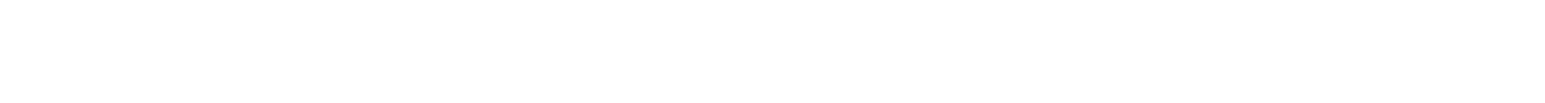 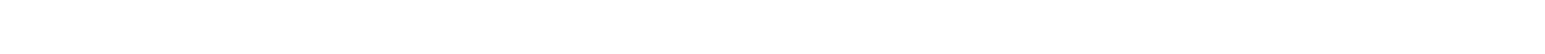 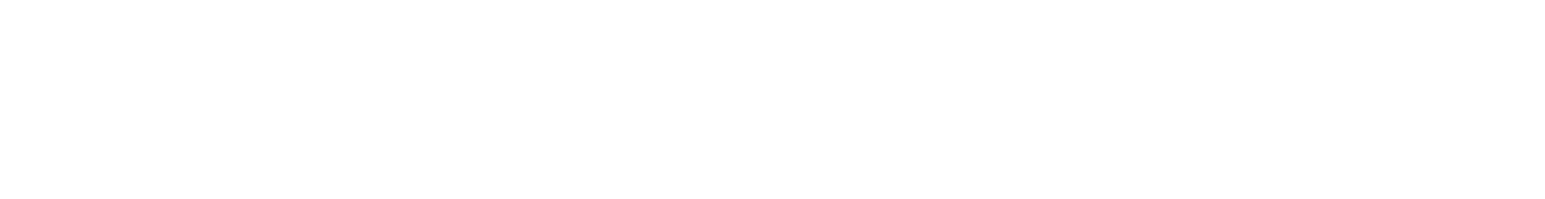 23.11.2023г. № 94-пРОССИЙСКАЯ ФЕДЕРАЦИЯИРКУТСКАЯ ОБЛАСТЬАЛАРСКИЙ МУНИЦИПАЛЬНЫЙ РАЙОНМУНИЦИПАЛЬНОГО ОБРАЗОВАНИЯ «ТАБАРСУК»ПОСТАНОВЛЕНИЕОБ УТВЕРЖДЕНИИ ПОРЯДКА ОСУЩЕСТВЛЕНИЯ БЮДЖЕТНЫХ ПОЛНОМОЧИЙ ГЛАВНЫХ АДМИНИСТРАТОРОВ ДОХОДОВ БЮДЖЕТА МУНИЦИПАЛЬНОГО ОБРАЗОВАНИЯ «ТАБАРСУК»	В соответствии со статьей 160.1 Бюджетного кодекса Российской Федерации, руководствуясь Положением бюджетном процессе, утвержденном решением Думы муниципального образования «Табарсук» от 15.09.2014г. № 27/3-дмо, Уставом муниципального образования «Табарсук» администрация муниципального образования «Табарсук»ПОСТАНОВЛЯЕТ:	1. Утвердить Порядок осуществления бюджетных полномочий главных администраторов доходов бюджета муниципального образования «Табарсук» (приложение).	2. Постановление администрации муниципального образования «Табарсук» от 22.12.2009г № 52 «Об утверждении Порядка осуществления бюджетных полномочий главных администраторов доходов бюджета муниципального образования «Табарсук» признать утратившим силу.	3. Опубликовать данное постановление в периодическом печатном средстве массовой информации «Табарсукский вестник» и разместить на официальном сайте администрации муниципального образования «Аларский район» на страничке муниципального образования «Табарсук» в информационно-телекоммуникационной сети «Интернет».	4. Настоящее постановление вступает в силу после дня его официального опубликования.	5. Контроль за исполнением настоящего постановления возложить на главу муниципального образования «Табарсук» Андрееву Т.С.Глава муниципального образования «Табарсук»Т.С. Андреева	Приложение к постановлению администрации муниципального образования «Табарсук»от 23.11.2023г № 94-пПОРЯДОК ОСУЩЕСТВЛЕНИЯ БЮДЖЕТНЫХ ПОЛНОМОЧИЙ ГЛАВНЫХ АДМИНИСТРАТОРОВ ДОХОДОВ БЮДЖЕТА МУНИЦИПАЛЬНОГО ОБРАЗОВАНИЯ «ТАБАРСУК»Настоящий Порядок осуществления бюджетных полномочий главных администраторов бюджета муниципального образования «Табарсук» (далее - Порядок), разработан в соответствии со статьей 160.1 Бюджетного кодекса Российской Федерации и регламентирует осуществление бюджетных полномочий главных администраторов доходов бюджета муниципального образования «Табарсук».Перечень главных администраторов доходов бюджетов, а также закрепляемые за ними виды (подвиды) доходов местного бюджета утверждаются решением Думы муниципального образования «Табарсук» о бюджете.Главные администраторы осуществляют следующие бюджетные полномочия главных администраторов доходов бюджетов бюджетной системы Российской Федерации (далее - главные администраторы доходов бюджетов):а) формируют перечень подведомственных им администраторов доходов бюджета (далее - перечень), доводят перечень до финансового отдела администрации муниципального образования «Табарсук» (далее – Финансовый отдел);б) представляют в Финансовый отдел сведения, необходимые для составления среднесрочного финансового плана и (или) проекта бюджета, в порядке и сроки, установленные правовыми актами администрации муниципального образования «Табарсук», в том числе:прогноз поступления администрируемых доходов в разрезе кодов бюджетной классификации на очередной финансовый год и плановый период, оценку ожидаемого поступления доходов в текущем финансовом году и фактическое исполнение за истекший отчетный период текущего финансового года;пояснительную записку к прогнозу поступления администрируемых доходов, содержащую обоснование параметров прогноза, включая статистические показатели, информацию о льготах, суммы прогнозируемых единовременных поступлений;в) представляют в Финансовый отдел сведения для составления и ведения кассового плана;г) формируют и представляют бюджетную отчетность главного администратора доходов бюджетов по формам, установленными законодательством Российской Федерации в сроки, установленные правовыми актами Финансового отдела;д) представляют в Финансовый отдел ежеквартально до 15 числа месяца, следующего за отчетным кварталом, информацию о начислении, поступлении администрируемых доходов нарастающим итогом и суммах задолженности (переплаты) по форме согласно приложению 1 к настоящему Порядку с приложением пояснительной записки, содержащей сведения о проводимых мероприятиях в целях сокращения задолженности;е) исполняют в случае необходимости (в случае отсутствия подведомственных главному администратору администраторов) полномочия администратора доходов бюджета;ж) представляют для включения в перечень источников доходов Российской Федерации и реестр источников доходов бюджета сведения о закрепленных за ними источниках доходов;з) утверждает методику прогнозирования поступлений доходов в районный бюджет в соответствии с общими требованиями к такой методике, установленными Правительством Российской Федерации;и) формируют и представляют иные необходимые материалы, информацию по требованию Финансового отдела;к) осуществляют внутренний финансовый аудит;л) организуют осуществление контроля за исполнением подведомственными им администраторами доходов бюджетов их бюджетных полномочий;м) осуществляет иные бюджетные полномочия, установленные Бюджетным кодексом Российской Федерации и принимаемыми в соответствии с ним нормативными правовыми актами, регулирующие бюджетные правоотношения.	4. Главные администраторы доходов бюджетов утверждают и доводят до подведомственных им администраторов доходов бюджетов информацию о наделении их полномочиями администратора доходов бюджета, а также порядок осуществления полномочий администратора доходов бюджета, согласованный с Финансовым отделом, который должен содержать следующие положения: а) закрепление за подведомственными администраторами доходов бюджета источников доходов бюджетов бюджетной системы Российской Федерации (далее - бюджеты), полномочия по администрированию которых они осуществляют, с указанием нормативных правовых актов, являющихся основанием для администрирования данного вида платежа;б) наделение администраторов доходов бюджета в отношении закрепленных за ними источников доходов бюджетов следующими полномочиями: начисление, учет и контроль за правильностью исчисления, полнотой и своевременностью осуществления платежей в бюджет, пеней и штрафов по ним; взыскание задолженности по платежам в бюджеты, пеней и штрафов; принятие решений о возврате излишне уплаченных (взысканных) платежей в бюджет, пеней и штрафов, а также процентов за несвоевременное осуществление такого возврата и процентов, начисленных на излишне взысканные суммы, и представление поручений в Управление федерального казначейства по Иркутской области для осуществления возврата в порядке, установленном Министерством финансов Российской Федерации; принятие решения о зачете (уточнении) платежей в бюджеты бюджетной системы Российской Федерации и представление уведомлений в Управление федерального казначейства по Иркутской области; в случае и порядке, установленных главным администратором доходов бюджета формирование и представление главному администратору доходов бюджета сведений и бюджетной отчетности, необходимых для осуществления полномочий соответствующего главного администратора доходов бюджета; принятие решений о признании безнадежной к взысканию задолженности по платежам в бюджет; предоставление информации, необходимой для уплаты денежных  средств физическим и юридическим лицам за государственные и муниципальные услуги, а также иных платежей, являющихся источниками формирования доходов бюджетов бюджетной системы Российской Федерации, в Государственную информационную систему о государственных и муниципальных платежах в соответствии с порядком, установленным Федеральным законом от 27 июля 2010г. №210-ФЗ «Об организации предоставления государственных и муниципальных услуг»;в) определение порядка заполнения (составления) и отражения в бюджетном учете первичных документов по администрируемым доходам бюджетов или указание нормативных правовых актов Российской Федерации, регулирующих данные вопросы;г) определение порядка действий администраторов доходов бюджета при уточнении невыясненных поступлений в соответствии с нормативными правовыми актами Российской Федерации;д) определение порядка действий администраторов доходов бюджета при принудительном взыскании администраторами доходов бюджета с плательщика платежей в бюджеты, пеней и штрафов по ним через судебные органы и (или) через  судебных приставов в случаях, предусмотренных законодательством Российской Федерации (в том числе определение перечня необходимой для заполнения платежного документа информации, которую необходимо довести до суда (мирового судьи)  и (или) судебного пристава- исполнителя в соответствии с нормативными правовыми актами Российской Федерации);е) установление порядка обмена информацией между структурными подразделениями администратора доходов бюджета, (в том числе обеспечение обмена информацией о принятых администратором доходов бюджета финансовых обязательствах и решениях об уточнении (о возврате) платежей в бюджеты по формам, установленным главным администратором доходов), связанной с осуществлением ими бюджетных полномочий администраторов доходов бюджетов;ж) определение порядка, форм и сроков представления администратором доходов бюджета главному администратору доходов бюджетов сведений и бюджетной отчетности, необходимых для осуществления полномочий главного администратора доходов бюджетов;з) определение порядка и сроков представления администратором доходов бюджета главному администратору доходов бюджетов сведений и бюджетной отчетности, необходимых для осуществления полномочий главного администратора доходов бюджетов;и) определение порядка возврата денежных средств физическим и юридическим лицам в случаях осуществления ими платежей, являющихся источниками формирования доходов бюджетов бюджетной системы Российской Федерации, в соответствии с порядками, установленными федеральными законами, и (или) общими требованиями, установленными Министерством финансов Российской Федерации;к) определение порядка и сроков представления бюджетной отчетности в орган, организующий исполнение соответствующего бюджета, по доходам, зачисляемым в бюджеты;л) определение срока уточнения платежей в бюджеты бюджетной системы Российской Федерации в случае изменения кодов классификации доходов бюджетов Российской Федерации;м) определение порядка действий администраторов доходов бюджетов по взысканию дебиторской задолженности по платежам в бюджет, пеням и штрафам по ним в досудебном порядке (с момента истечения срока уплаты соответствующего  платежа в бюджет (пеней, штрафов) до начала работы по их принудительному взысканию);н) требование об установлении администраторами доходов бюджетов регламента реализации полномочий по взысканию дебиторской задолженности по платежам в бюджет, пеням и штрафам по ним, разработанного в соответствии с общими требованиями, установленными Министерством финансов Российской Федерации;о) иные положения, необходимые для осуществления бюджетных полномочий администратора доходов бюджета.5. Администраторы доходов бюджета в срок не позднее 5 рабочих дней после доведения до них главным администратором правового акта, наделяющего бюджетными полномочиями администраторов, открывают в Управлении федерального казначейства по Иркутской области лицевой счет, предназначенный для отражения операций по администрированию поступлений доходов.6. Администраторы доходов бюджета не позднее 3 рабочих дней после доведения до них главным администратором доходов бюджетов, в ведении которого они находятся, изменений (дополнений) в порядок осуществления и наделения их полномочиями администратора доходов бюджета, направляют заверенные в установленном порядке копии правовых актов в Управление федерального казначейства по Иркутской области.7. Администраторы доходов бюджета обеспечивают своевременное доведение сведений, необходимых для заполнения платежных документов на перечисление сборов, пеней, штрафов и иных платежей в бюджеты, до плательщиков и кредитных организаций.8. В случае изменения состава и (или) функций главных администраторов доходов бюджетов главный администратор доходов бюджетов доводит эту информацию до Финансового отдела по форме согласно приложению 2 к настоящему Порядку с приложением копий соответствующих нормативных правовых актов, послуживших основанием для изменений, в течении 5 дней со дня принятия указанных нормативных правовых актов.9. Главные администраторы доходов бюджета не позднее 3 рабочих дней после утверждения бюджета муниципального образования «Табарсук» представляют в Управление федерального казначейства по Иркутской области и Финансовый отдел копии правовых актов о закреплении перечней администрируемых доходов бюджета, полномочия по администрированию которых они осуществляют в очередном финансовом году.10. Главные администраторы доходов бюджетов осуществляют внутренний финансовый контроль, направленный на соблюдение внутренних стандартов и процедур составления и исполнения бюджета по доходам, составления бюджетной отчетности и ведения бюджетного учета этими главными администраторами доходов бюджета и подведомственными администраторами доходов бюджета, а также осуществляют внутренний финансовый аудит.11. Срок уточнения (выяснения) принадлежности платежа, отнесенного к невыясненным поступлениям, и представление уведомления об уточнении вида и принадлежности платежа в Управление федерального казначейства по Иркутской области не должен превышать 14 календарных дней со дня зачисления Управлением федерального казначейства по Иркутской области платежей на невыясненные поступления.	Приложение 1к Порядку осуществления бюджетных полномочий главных администраторов доходов бюджета муниципальногообразования «Табарсук»___________________________________________________________________        (наименование главного администратора доходов бюджета)ИНФОРМАЦИЯо начислении, поступлении администрируемых доходови задолженности (переплаты) по ним по состоянию на _______________ 20___ года(период)Руководитель________________    ___________________________________	(подпись)	(расшифровка подписи)«____» ______________ 20___г.Исп.: Ф.И.О.,тел.	Приложение 2к Порядку осуществления бюджетных полномочий главных администраторов доходов бюджета муниципальногообразования «Табарсук»___________________________________________________________________          (наименование главного администратора доходов бюджета)СВЕДЕНИЯОбь изменении состава и (или) функций главного администратора доходов бюджетов бюджетной системы Российской ФедерацииРуководитель________________    ___________________________________	(подпись)	(расшифровка подписи)«____» ______________ 20___г.Исп.: Ф.И.О.,тел.29.11.2023г. № 95 - п	РОССИЙСКАЯ ФЕДЕРАЦИЯ	ИРКУТСКАЯ ОБЛАСТЬАЛАРСКИЙ МУНИЦИПАЛЬНЫЙ РАЙОНМУНИЦИПАЛЬНОЕ ОБРАЗОВАНИЕ «ТАБАРСУК»АДМИНИСТРАЦИЯПОСТАНОВЛЕНИЕО ВНЕСЕНИИ ИЗМЕНЕНИЙ В АДМИНИСТРАТИВНЫЙ РЕГЛАМЕНТ ПРЕДОСТАВЛЕНИЯ МУНИЦИПАЛЬНОЙ УСЛУГИ «ПРЕДОСТАВЛЕНИЕ В СОБСТВЕННОСТЬ, АРЕНДУ, ПОСТОЯННОЕ (БЕССРОЧНОЕ) ПОЛЬЗОВАНИЕ, БЕЗВОЗМЕЗДНОЕ ПОЛЬЗОВАНИЕ ЗЕМЕЛЬНОГО УЧАСТКА, НАХОДЯЩЕГОСЯ В МУНИЦИПАЛЬНОЙ СОБСТВЕННОСТИ, БЕЗ ПРОВЕДЕНИЯ ТОРГОВ НА ТЕРРИТОРИИ МУНИЦИПАЛЬНОГО ОБРАЗОВАНИЯ «ТАБАРСУК», УТВЕРЖДЕННЫЙ ПОСТАНОВЛЕНИЕМ АДМИНИСТРАЦИИ МУНИЦИПАЛЬНОГО ОБРАЗОВАНИЯ «ТАБАРСУК» ОТ 2 МАЯ 2023 ГОДА № 26-п В соответствии с Земельным кодексом Российской Федерации, Федеральным законом от 06.10.2003 № 131-ФЗ «Об общих принципах организации местного самоуправления в Российской Федерации», Федеральным законом от 27.07.2010 № 210-ФЗ «Об организации предоставления государственных и муниципальных услуг», руководствуясь Уставом муниципального образования «Табарсук», администрация муниципального образования «Табарсук»,ПОСТАНОВЛЯЕТ:1. Внести в административный регламент предоставления муниципальной услуги «Предоставление в собственность,  аренду, постоянное (бессрочное) пользование,  безвозмездное пользование земельного участка, находящегося в муниципальной собственности, без проведения торгов на территории  муниципального образования «Табарсук»,  утвержденный постановлением администрации муниципального образования «Табарсук» от 2 мая 2023 года № 26-п следующие изменения:- подпункт 2.3.2 пункта 2.3 изложить в новой редакции:«2.3.2. Публично-правовой компанией «Роскадастр» в части получения сведений из Единого государственного реестра недвижимости;»;- пункт 2.8 изложить в новой редакции:«2.8. Срок предоставления муниципальной услуги – не более 20  дней со дня регистрации заявления.»;- подпункт 12 пункта 2.11 исключить; - подпункт 13 пункта 2.11 исключить;- подпункт 14пункта 2.11 изложить в новой редакции:«14) сообщение заявителя (заявителей), содержащее перечень всех зданий, сооружений, расположенных на испрашиваемом земельном участке, с указанием кадастровых (условных, инвентарных) номеров и адресных ориентиров зданий, сооружений, принадлежащих на соответствующем праве заявителю, если обращается гражданин, относящийся к коренным малочисленным народам Севера, Сибири и Дальнего Востока, и их общины, за предоставлением в безвозмездное пользование;»; - подпункт 17 пункта 2.11 исключить;- подпункт 22 пункта 2.11 исключить;- подпункт 23 пункта 2.11 исключить;- подпункт 24 пункта 2.11 исключить;- подпункт 30 пункта 2.11 исключить;- подпункт 31 пункта 2.11 исключить;- подпункт 32 пункта 2.11 исключить;- подпункт 33 пункта 2.11 исключить;- подпункт 34 пункта 2.11 исключить;- подпункт 35 пункта 2.11 исключить;- подпункт 36 пункта 2.11 изложить в новой редакции:«36) проектная документация на выполнение работ, связанных с пользованием недрами, либо ее часть, предусматривающая осуществление соответствующей деятельности (за исключением сведений, содержащих государственную тайну), если обращается недропользователь за предоставлением в аренду;- подпункт 37 пункта 2.11 исключить;- подпункт 38 пункта 2.11 исключить;- подпункт 39 пункта 2.11 исключить;- подпункт 40 пункта 2.11 исключить;- подпункт 41 пункта 2.11 исключить;- подпункт 42 пункта 2.11 исключить;- пункт 2.12 дополнить подпунктами 16,17, 18, 19, 20, 21,  22,  23, 24, 25, 26,  27,  28,  29,  30,   31,  32, 33,  34 следующего содержания:«16) договор о комплексном освоении территории, если обращается арендатор земельного участка, предоставленного для комплексного  освоения территории, о предоставлении в аренду земельного участка, образованного из земельного участка, предоставленного для комплексного освоения территории;17) договор найма служебного жилого помещения, в случае, если обращается гражданин, которому предоставлено служебное помещение в виде жилого дома, за предоставлением в безвозмездное пользование;18) решение о создании некоммерческой организации, в случае, если обращается некоммерческая организация, созданная гражданами в целях жилищного строительства за предоставлением в безвозмездное пользование;19) решение субъекта Российской Федерации о создании некоммерческой организации в случае, если обращается некоммерская организация, созданная субъектом Российской Федерации в целях жилищного строительства для обеспечения жилыми помещениями отдельных категорий граждан, за предоставлением в безвозмездное пользование;20) договор безвозмездного пользования зданием, сооружением, если право на такое здание, сооружение не зарегистрировано в ЕГРН,  в случае если обращается религиозная организация, которой на праве безвозмездного пользования предоставлены здания,  сооружения,  за предоставлением в безвозмездное пользование;21) свидетельство, удостоверяющее регистрацию лица в качестве резидента особой экономической зоны,  если обращается резидент особой экономической зоны за предоставлением в аренду;22) концессионное соглашение, если обращается лицо, с которым заключено концессионное соглашение, за предоставлением в  аренду;23) договор об освоении территории в целях строительства и эксплуатации наемного дома коммерческого использования, если обращается лицо, заключившее договор об освоении территории в целях строительства и эксплуатации наемного дома, за предоставлением в аренду;24) охотхозяйственное соглашение, если обращается лицо, с которым заключено охотхозяйственное соглашение, за предоставлением в аренду;25) инвестиционная декларация, в составе которой представлен инвестиционный проект,  если обращается резидент зоны территориального развития, включенный в реестр резидентов такой зоны, за предоставлением в аренду;26) документ, подтверждающий принадлежность гражданина к коренным малочисленным народам Севера, Сибири и Дальнего Востока;27) выписка из ЕГРН об объекте недвижимости (о здании и (или) сооружении,  расположенном на исправном земельном участке (не требуется в случае строительства здания,  сооружения);28) договор в условиях деятельности в  свободной экономической зоне,  инвестиционная декларация, свидетельство о включении юридического лица, индивидуального предпринимателя в единый реестр участников свободной экономической зоны, на территориях Республики Крым и города федерального значения Севастополя за предоставлением в аренду;29) свидетельство о внесении казачьего общества в государственный реестр казачьих обществ в Российской Федерации, если обращается казачье общество за предоставлением в аренду;30) соглашение об управлении особой экономической зоной, если обращается управляющая компания, привлеченная для выполнения функций по созданию объектов недвижимости в границах особой экономической зоны и на прилегающей к ней территории и по управлению этими и ранее созданными объектами недвижимости, за предоставлением в аренду;31) соглашение о взаимодействии в сфере развития инфраструктуры особой экономической зоны, если обращается лицо, с которым заключено соглашение о взаимодействии в сфере развития инфраструктуры особой экономической зоны, за предоставлением в  аренду;32) договор об освоении территории в целях строительства и эксплуатации наемного дома социального использования, если обращается лицо, заключившее договор об освоении территории в целях строительства и эксплуатации наемного дома социального использования, за предоставлением в аренду;33) государственный контракт,  если обращается лицо, с которым заключен государственный контракт на выполнение работ, оказание услуг для обеспечения обороны страны и безопасности государства, осуществляемых полностью за счет средств федерального бюджета, за предоставлением в безвозмездное пользование;34) специальный инвестиционный контракт,  если обращается лицо, с которым заключен специальный инвестиционный контракт, за предоставлением в аренду.»;- пункт 2.15 дополнить подпунктом 2.15.8 следующего содержания:«2.15.8. в течение десяти дней со дня поступления заявления о предоставлении земельного участка уполномоченный орган возвращает это заявление заявителю, если оно не соответствует положениям пункта 1 статьи 3917 Земельного кодекса Российской Федерации, а также,  когда заявление подано в иной уполномоченный орган.»;- в пункте 2.19.3 слов «садоводства» заменить словами «садоводства для собственных нужд»;- подпункт 2.19.23 пункта 2.19 изложить в новой редакции:«2.19.23. в отношении земельного участка,  указанного в заявлении о его предоставлении, принято решение о предварительном согласовании его предоставления, срок действия которого не истек, и с заявлением о предоставлении земельного участка обратилось иное не указанное в этом решении лицо;»;- во втором абзаце пункта 4.4 слово «регламентах» заменить словом «инструкциях»;- в пункте 11 после слов «без проведения торгов» дополнить словами «на территории муниципального  образования «Табарсук»»;- в пункте 2.1 после слов «без проведения торгов» дополнить словами «на территории муниципального  образования «Табарсук»»;- в подпунктах 8, 9, 11 пункта 2.11 перед словом «хозяйственного» дополнить словом «праве».2. Опубликовать данное постановление в периодическом печатном средстве массовой информации «Табарсукский вестник» и разместить на официальном сайте администрации муниципального образования «Аларский район» на страничке муниципального образования «Табарсук» в информационно-телекоммуникационной сети «Интернет».3. Настоящее постановление вступает в силу после дня его официального опубликования.4. Контроль за исполнением настоящего постановления возложить на главу муниципального образования «Табарсук» Андрееву Т.С..Глава муниципального образования «Табарсук»Т.С. Андреева29.11.2023г. № 96 - пРОССИЙСКАЯ ФЕДЕРАЦИЯИРКУТСКАЯ ОБЛАСТЬАЛАРСКИЙ МУНИЦИПАЛЬНЫЙ РАЙОНМУНИЦИПАЛЬНОЕ ОБРАЗОВАНИЕ «ТАБАРСУК»АДМИНИСТРАЦИЯПОСТАНОВЛЕНИЕО ВНЕСЕНИИ ИЗМЕНЕНИЙ В АДМИНИСТРАТИВНЫЙ РЕГЛАМЕНТ ПРЕДОСТАВЛЕНИЯ МУНИЦИПАЛЬНОЙ УСЛУГИ «ПРЕДВАРИТЕЛЬНОЕ СОГЛАСОВАНИЕ ПРЕДОСТАВЛЕНИЯ ЗЕМЕЛЬНОГО УЧАСТКА НА ТЕРРИТОРИИ МУНИЦИПАЛЬНОГО ОБРАЗОВАНИЯ «ТАБАРСУК», УТВЕРЖДЕННЫЙ ПОСТАНОВЛЕНИЕМ АДМИНИСТРАЦИИ МУНИЦИПАЛЬНОГО ОБРАЗОВАНИЯ «ТАБАРСУК» ОТ 8 НОЯБРЯ 2022 ГОДА № 59-п (С ИЗМЕНЕНИЯМИ ОТ 2 МАЯ 2023 ГОДА № 25-п)В соответствии с Земельным кодексом Российской Федерации, Федеральным законом от 27.07.2010 № 210-ФЗ «Об организации предоставления государственных и муниципальных услуг», Федеральным законом от 06.10.2003г. № 131-ФЗ «Об общих принципах организации местного самоуправления в Российской Федерации», руководствуясь Уставом муниципального образования «Табарсук», администрация муниципального образования «Табарсук»ПОСТАНОВЛЯЕТ:1. Внести в административный регламент предоставления муниципальной услуги «Предварительное согласование предоставления земельного участка на территории муниципального образования «Табарсук»», утвержденный постановлением администрации муниципального образования «Табарсук» от 8 ноября 2022 года № 59-п (с изменениями от 2 мая 2023 года № 25-п) следующие изменения:- в пункте 2.3.2 слова «Федеральной службой государственной регистрации,  кадастра и картографии» заменить словами «Публично-правовой компанией «Роскадастр»»;- пункт 2.8 изложить в новой редакции:«2.8. Срок предоставления муниципальной услуги – не более 30 дней со дня получения заявителем проектов договоров.»;- подпункт 47 пункта 2.11 изложить в новой редакции:«47) документы,  подтверждающие условия предоставления земельных участков в соответствии с подпунктами 3, 4, 6 абзаца вторым (в части свидетельств о смерти,  выданных компетентными органами иностранного государства, и их нотариально удостоверенных копий),  третьим (в части свидетельств о расторжении брака, выданных компетентными органами иностранного государства, и их нотариально удостоверенных копий), пятым подпункта 7 пункта 2, абзацами вторым (в части документа об образовании, выданного на территории иностранного государства, и его нотариально удостоверенного перевода на русский язык либо документа об образовании, выданного военными профессиональными образовательными организациями и военными образовательными организациями высшего образования, а также выданного в 1992-1995 годах организациями, осуществляющими образовательную деятельность на территории Российской Федерации), третьим подпункта 2, абзацем вторым подпункта 3 пункта 3, подпунктом 2 пункта 4, подпунктом 2 пункта 9, подпунктом 3 пункта 11 (в части свидетельств о заключении брака, выданных компетентными органами иностранного государства, и их нотариально удостоверенных копий) постановления Правительства Иркутской области от 29 июня 2017 года № 428-пп «Об установлении Перечня документов, подтверждающих отнесение заявителей к категории граждан, обладающих правом на предоставление земельных участков в собственность бесплатно» (далее – постановление Правительства Иркутской области № 428-пп), в случае обращения граждан, имеющих трех и более детей за предоставлением в собственность бесплатно;»;- подпункт 48 пункта 2.11 изложить в новой редакции:«48) документы, подтверждающие право на приобретение земельного участка, установленные подпунктами 3, 4, 6 абзаца вторым (в части свидетельств о смерти,  выданных компетентными органами иностранного государства, и их нотариально удостоверенных копий),  третьим (в части свидетельств о расторжении брака, выданных компетентными органами иностранного государства, и их нотариально удостоверенных копий), пятым подпункта 7 пункта 2, абзацами вторым (в части документа об образовании, выданного на территории иностранного государства, и его нотариально удостоверенного перевода на русский язык либо документа об образовании, выданного военными профессиональными образовательными организациями и военными образовательными организациями высшего образования, а также выданного в 1992-1995 годах организациями, осуществляющими образовательную деятельность на территории Российской Федерации), третьим подпункта 2, абзацем вторым подпункта 3 пункта 3, подпунктом 2 пункта 4, подпунктом 2 пункта 9, подпунктом 3 пункта 11 (в части свидетельств о заключении брака, выданных компетентными органами иностранного государства, и их нотариально удостоверенных копий) постановления Правительства Иркутской области № 428-пп  или законодательством Российской Федерации, в случае обращения граждан, относящихся к отдельным категориям, устанавливаемым соответственно законом субъекта Российской Федерации или федеральным законом,  за предоставлением в собственность бесплатно;».2. Опубликовать данное постановление в периодическом печатном средстве массовой информации «Табарсукский вестник» и разместить на официальном сайте администрации муниципального образования «Аларский район» на страничке муниципального образования «Табарсук» в информационно-телекоммуникационной сети «Интернет».3. Настоящее постановление вступает в силу после дня его официального опубликования.4. Контроль за исполнением настоящего постановления возложить на главу муниципального образования «Табарсук» Андрееву Т.С.Глава муниципального образования «Табарсук»Т.С.Андреева29.11.2023г. № 97 - пРОССИЙСКАЯ ФЕДЕРАЦИЯИРКУТСКАЯ ОБЛАСТЬАЛАРСКИЙ МУНИЦИПАЛЬНЫЙ РАЙОНМУНИЦИПАЛЬНОЕ ОБРАЗОВАНИЕ «ТАБАРСУК»АДМИНИСТРАЦИЯПОСТАНОВЛЕНИЕ О ПРИЗНАНИИ УТРАТИВШИМ СИЛУ ПОСТАНОВЛЕНИЯ АДМИНИСТРАЦИИ МУНИЦИПАЛЬНОГО ОБРАЗОВАНИЯ «ТАБАРСУК» ОТ 05.12.2018г. № 55 – п «ОБ УТВЕРЖДЕНИИ АДМИНИСТРАТИВНОГО РЕГЛАМЕНТА ПО ПРЕДОСТАВЛЕНИЮ МУНИЦИПАЛЬНОЙ УСЛУГИ «ПРЕДОСТАВЛЕНИЕ ЗЕМЕЛЬНЫХ УЧАСТКОВ В БЕЗВОЗМЕЗДНОЕ ПОЛЬЗОВАНИЕ, НАХОДЯЩИХСЯ В МУНИЦИПАЛЬНОЙ СОБСТВЕННОСТИ МУНИЦИПАЛЬНОГО ОБРАЗОВАНИЯ «ТАБАРСУК»» (С ИЗМЕНЕНИЯМИ ОТ 3 ОКТЯБРЯ 2019 ГОДА № 50-п, ОТ 20 МАРТА 2020 ГОДА № 22-п, ОТ 4 АВГУСТА 2020 ГОДА № 41-п, ОТ 17 НОЯБРЯ 2020 ГОДА № 60-п, ОТ 15 АПРЕЛЯ 2021 ГОДА № 16-п, ОТ 11 НОЯБРЯ 2021 ГОДА №56-п, ОТ 21 МАРТА 2022 ГОДА №25-п)	В соответствии с Федеральным законом от 06.10.2003г. №131-ФЗ "Об общих принципах организации местного самоуправления  в Российской Федерации", руководствуясь Уставом муниципального образования «Табарсук», администрация муниципального образования «Табарсук»,ПОСТАНОВЛЯЕТ:	1. Признать утратившим силу постановление администрации муниципального образования «Табарсук» от 5 декабря 2018г. № 55-п «Об утверждении административного регламента по предоставлению муниципальной услуги «Предоставление земельных участков в безвозмездное пользование,  находящихся в муниципальной собственности муниципального образования «Табарсук»» (с изменениями от 3 октября 2019 года № 50-п, от 20 марта 2020 года № 22-п, от 4 августа 2020 года № 41-п, от 17 ноября 2020 года № 60-п,  от 15 апреля 2021 года № 16-п, от 11 ноября 2021 года № 56-п,  от 21 марта 2022 года № 25-п).	2. Опубликовать данное постановление в периодическом печатном средстве массовой информации «Табарсукский вестник» и разместить на официальном сайте администрации муниципального образования «Аларский район» на страничке муниципального образования «Табарсук» в информационно-телекоммуникационной сети «Интернет».	3. Настоящее постановление вступает в силу после дня его официального опубликования.	4. Контроль за исполнением настоящего постановления возложить на главу муниципального образования «Табарсук» Андрееву Т.С.Глава муниципального образования «Табарсук»Т.С. Андреева29.11.2023г. № 98 - пРОССИЙСКАЯ ФЕДЕРАЦИЯИРКУТСКАЯ ОБЛАСТЬАЛАРСКИЙ МУНИЦИПАЛЬНЫЙ РАЙОНМУНИЦИПАЛЬНОЕ ОБРАЗОВАНИЕ «ТАБАРСУК»АДМИНИСТРАЦИЯПОСТАНОВЛЕНИЕ О ПРИЗНАНИИ УТРАТИВШИМ СИЛУ ПОСТАНОВЛЕНИЯ АДМИНИСТРАЦИИ МУНИЦИПАЛЬНОГО ОБРАЗОВАНИЯ «ТАБАРСУК» ОТ 26.07.2019г. № 43 – п «ОБ УТВЕРЖДЕНИИ АДМИНИСТРАТИВНОГО РЕГЛАМЕНТА ПРЕДОСТАВЛЕНИЯ МУНИЦИПАЛЬНОЙ УСЛУГИ «ПРЕДОСТАВЛЕНИЕ ЗЕМЕЛЬНЫХ УЧАСТКОВ В СОБСТВЕННОСТЬ ЗА ПЛАТУ БЕЗ ПРОВЕДЕНИЯ ТОРГОВ» (С ИЗМЕНЕНИЯМИ ОТ 5 МАРТА 2020 ГОДА № 17-п, ОТ 16 ОКТЯБРЯ 2020г. № 49-п)	В соответствии с Федеральным законом от 06.10.2003г. №131-ФЗ "Об общих принципах организации местного самоуправления  в Российской Федерации", руководствуясь Уставом муниципального образования «Табарсук», администрация муниципального образования «Табарсук»,ПОСТАНОВЛЯЕТ:	1. Признать утратившим силу постановление администрации муниципального образования «Табарсук» от 26.07.2016г. № 43-п «Об утверждении административного регламента предоставления муниципальной услуги «Предоставление земельных участков в собственность за плату без проведения торгов» (с изменениями от 5 марта 2020 года № 17-п, от 16 октября 2020 года № 49-п).	2. Опубликовать данное постановление в периодическом печатном средстве массовой информации «Табарсукский вестник» и разместить на официальном сайте администрации муниципального образования «Аларский район» на страничке муниципального образования «Табарсук» в информационно-телекоммуникационной сети «Интернет».	3. Настоящее постановление вступает в силу после дня его официального опубликования.	4. Контроль за исполнением настоящего постановления возложить на главу муниципального образования «Табарсук» Андрееву Т.С.Глава муниципального образования «Табарсук»Т.С. Андреева29.11.2023г. № 99 - пРОССИЙСКАЯ ФЕДЕРАЦИЯИРКУТСКАЯ ОБЛАСТЬАЛАРСКИЙ МУНИЦИПАЛЬНЫЙ РАЙОНМУНИЦИПАЛЬНОЕ ОБРАЗОВАНИЕ «ТАБАРСУК»АДМИНИСТРАЦИЯПОСТАНОВЛЕНИЕ О ПРИЗНАНИИ УТРАТИВШИМ СИЛУ ПОСТАНОВЛЕНИЯ АДМИНИСТРАЦИИ МУНИЦИПАЛЬНОГО ОБРАЗОВАНИЯ «ТАБАРСУК» ОТ 8 НОЯБРЯ 2018 ГОДА № 50 – п «ОБ УТВЕРЖДЕНИИ АДМИНИСТРАТИВНОГО РЕГЛАМЕНТА ПО ПРЕДОСТАВЛЕНИЮ МУНИЦИПАЛЬНОЙ УСЛУГИ «ПРЕДОСТАВЛЕНИЕ ЗЕМЕЛЬНЫХ УЧАСТКОВ В ПОСТОЯННОЕ (БЕССРОЧНОЕ) ПОЛЬЗОВАНИЕ» (С ИЗМЕНЕНИЯМИ ОТ 7 НОЯБРЯ 2019 ГОДА № 62-п, ОТ 28 МАЯ 2020г. № 29-п, ОТ 22 ОКТЯБРЯ 2020 ГОДА № 51-п)	В соответствии с Федеральным законом от 06.10.2003г. №131-ФЗ "Об общих принципах организации местного самоуправления  в Российской Федерации", руководствуясь Уставом муниципального образования «Табарсук», администрация муниципального образования «Табарсук»,ПОСТАНОВЛЯЕТ:	1. Признать утратившим силу постановление администрации муниципального образования «Табарсук» от 8 ноября 2018 года № 50-п «Об утверждении административного регламента по предоставлению муниципальной услуги «Предоставление земельных участков в постоянное (бессрочное) пользование» (с изменениями от 7 ноября 2019 года № 62-п, от 28 мая 2020 года № 29-п, от 22 октября 2020 года № 51-п).	2. Опубликовать данное постановление в периодическом печатном средстве массовой информации «Табарсукский вестник» и разместить на официальном сайте администрации муниципального образования «Аларский район» на страничке муниципального образования «Табарсук» в информационно-телекоммуникационной сети «Интернет».	3. Настоящее постановление вступает в силу после дня его официального опубликования.	4. Контроль за исполнением настоящего постановления возложить на главу муниципального образования «Табарсук» Андрееву Т.С.Глава муниципального образования «Табарсук»Т.С. Андреева29.11.2023г. № 100 - пРОССИЙСКАЯ ФЕДЕРАЦИЯИРКУТСКАЯ ОБЛАСТЬАЛАРСКИЙ МУНИЦИПАЛЬНЫЙ РАЙОНМУНИЦИПАЛЬНОЕ ОБРАЗОВАНИЕ «ТАБАРСУК»АДМИНИСТРАЦИЯПОСТАНОВЛЕНИЕ О ПРИЗНАНИИ УТРАТИВШИМ СИЛУ ПОСТАНОВЛЕНИЯ АДМИНИСТРАЦИИ МУНИЦИПАЛЬНОГО ОБРАЗОВАНИЯ «ТАБАРСУК» ОТ 28 ИЮНЯ 2016 ГОДА № 54 – п «ОБ УТВЕРЖДЕНИИ АДМИНИСТРАТИВНОГО РЕГЛАМЕНТА ПО ПРЕДОСТАВЛЕНИЮ МУНИЦИПАЛЬНОЙ УСЛУГИ «ПРЕДОСТАВЛЕНИЕ ЗЕМЕЛЬНЫХ УЧАСТКОВ В АРЕНДУ БЕЗ ПРОВЕДЕНИЯ ТОРГОВ НА ТЕРРИТОРИИ МУНИЦИПАЛЬНОГО ОБРАЗОВАНИЯ «ТАБАРСУК»»	В соответствии с Федеральным законом от 06.10.2003г. №131-ФЗ "Об общих принципах организации местного самоуправления  в Российской Федерации", руководствуясь Уставом муниципального образования «Табарсук», администрация муниципального образования «Табарсук»,ПОСТАНОВЛЯЕТ:	1. Признать утратившим силу постановление администрации муниципального образования «Табарсук» от 28 июня 2016 года № 54-п «Об утверждении административного регламента по предоставлению муниципальной услуги «Предоставление земельных участков в аренду без проведения торгов на территории муниципального образования «Табарсук»».	2. Опубликовать данное постановление в периодическом печатном средстве массовой информации «Табарсукский вестник» и разместить на официальном сайте администрации муниципального образования «Аларский район» на страничке муниципального образования «Табарсук» в информационно-телекоммуникационной сети «Интернет».	3. Настоящее постановление вступает в силу после дня его официального опубликования.	4. Контроль за исполнением настоящего постановления возложить на главу муниципального образования «Табарсук» Андрееву Т.С.Глава муниципального образования «Табарсук»Т.С. Андреева№ п/пКод бюджетной классификации/наименованиеСумма на начало годаСумма на начало годаНачисленоПоступилоСписано задолженностиСумма на конец отчетного периодаСумма на конец отчетного периода№ п/пКод бюджетной классификации/наименованиезадолженностипереплатыНачисленоПоступилоСписано задолженностизадолженностипереплаты1234567891…Всего:№ п/пНаименование/ код бюджетной классификацииОснование123Дополнительные администрируемые коды доходовДополнительные администрируемые коды доходовДополнительные администрируемые коды доходов1.2.Администрируемые коды доходов, подлежащие исключениюАдминистрируемые коды доходов, подлежащие исключениюАдминистрируемые коды доходов, подлежащие исключению1.2.